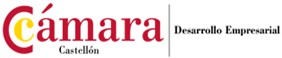 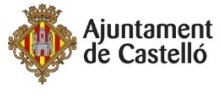 Cláusula Informativa sobre el tratamiento de datos de carácter personal.Responsable: Cámara de Comercio, Industria, Servicios y Navegación de Castellón, CIF Q 1273001F y domicilio en Avda. Hermanos Bou 79, 12003 Castellón.Finalidad: Envío de comunicaciones relativas a jornadas, cursos, agenda de actividades, encuestas o cualquier otra información y servicio de interés empresarial.Conservación: Mantendremos la información personal mientras no revoque su consentimiento.Legitimación: El tratamiento se basa en su consentimiento otorgado mediante la aceptación de la presente política de privacidad.Destinatarios: No se cederán datos a terceros, salvo obligación legal.Derechos: puede ejercitar los derechos de acceso, rectificación, supresión, oposición, portabilidad y limitación al tratamiento de sus datos personales mediante solicitud a la dirección arriba indicada, adjuntando copia de documento identificativo en vigor. Asimismo, tiene derecho a recabar la tutela de la Agencia Española de Protección de datos a través de su página web www.agpd.es Para más información pinche aquí:https://www.camaracastellon.com/es/politica_privacidad